МУНИЦИПАЛЬНОЕ ОБЩЕОБРАЗОВАТЕЛЬНОЕ УЧРЕЖДЕНИЕ – СРЕДНЯЯ ОБЩЕОБРАЗОВАТЕЛЬНАЯ ШКОЛА №16г.о. Клин Московская областьВсероссийский конкурс экологических проектов «Волонтеры могут все»Номинация: «Будущее за нами, эковолонтеры»Проект создания молодежного экологического форума «Зеленый парус 2022» 2022 г.Паспорт проектаПолное название проекта:Проект создания молодежного экологического форума «Зеленый парус 2022» Автор проекта при индивидуальном участии (ФИО, дата рождения, полный почтовый адрес, моб. тел., электронная почта, ссылка ВК):Климов Евгений Игоревич07.12.2005141600, г. Клин, ул.Карла Маркса, д. 68, кв.1Evgeniy.klimov7@gmail.com89263903845https://vk.com/poet.lubvi.chranitel.i.dobraЦель проекта:Формирование детского экологического патруля, включающего геймифицированный процесс обучения и привлечение к здоровому образу жизни.Задачи проекта (не более 5):1. Экологическое образование и просвещение молодежи в интересах устойчивого развития территорий;2.  Популяризация молодежного экологического форума с целью повышения интереса целевой аудитории.3. Обеспечение поддержки и признания молодежи, осуществляющей общественно-полезную экологическую деятельность;4. Обобщение и распространение опыта молодежи, осуществляющей общественно-полезную экологическую деятельность.Целевая аудитория проекта: Средняя и старшая школа (обучающиеся, в возрасте 13-18 лет)Сроки и период реализации проекта (в том числе реализованные или реализуемые):01.12.2021 – 22.04.2022 гг.География проекта:г.о. Клин, Московская область, хотя примем всех желающих из любого региона страны!Краткое описание механизма реализации проекта (не более 1 стр.):Конечно, вы знаете или хотя бы слышали об экологическом сознании. Но знаете ли вы, что существует несколько его типов? Нет? Сейчас расскажу!Первый тип – антропоцентрический тип экологического сознания.Он заключается в выделении человека из природы и главенства над ней.Использование всех удобных человеку ресурсов ему во благо, даже если мы наносим этим вред.Экоцентрическое же сознание отражает важность взаимосвязей всего живого и неживого, что есть на этой планете. В этом смысле экология – это наука о тысячах и тысяч связей.А методом нашей работы является построение модели «люди – природа», когда посредством общения и простейших социальных навыков мы делимся, а следовательно, ставим в известность других о наших взглядах.Лично для себя на форуме я выбрал роль волонтера форума. Волонтеры на форумах непосредственно взаимодействуют с участниками – при регистрации, в командах, координации; работают со спикерами и гостями; оказывают информационное сопровождение и помощь организаторам. Достигнутые (ожидаемые) результаты проекта (количественные 
и качественные):Собрали команду единомышленников из числа обучающихся и педагогов нашей школы.Проанализировали опыт организации и проведения подобных мероприятий. Побеседовали с директором школы Соколовой Ольгой Владимировной на тему возможности организации и проведения экологического форума на базе нашего общеобразовательного учреждения.Сформулировали план работы и мероприятия.Выпустили информационный буклет.Привлекаем к работе партнеров, старших товарищей, людей не равнодушных к проблемам, поставленным в повестку дня форума. *Впереди большая работа. Я считаю, молодёжный экологический форум «Зеленый парус 2022» — это событие, которое соберёт неравнодушных, творческих, интересных, креативных людей, готовых представить своё мнение, услышать других и обсудить актуальные темы вместе.Привлеченные партнеры проекта (органы власти; СМИ; коммерческие, образовательные, научные, общественные организации);Сектор охраны окружающей среды Управления муниципального контроля городского округа Клин;Управление образования Администрации городского округа Клин;Клинский штаб движения молодых политических экологов «Местные»;Газета «Серп и молот» г.о. Клин;Администрация МОУ-СОШ №16;Школьное методическое объединение учителей естественно-научного цикла;Школьный экологический клуб «Зеленый парус»;Частный приют животных «Территория добра» (г.о Клин)Мультипликативность (тиражируемость) проекта:Поставленные в проекте цели и задачи подходят для других, более широких контекстов. Используемые в рамках проекта технологии, методики, инструментарий пригоден для реализации проекта другими исполнителями, в других условиях, в том числе и более масштабных, например, на уровне региона.Приложения (активные ссылки на социальные сети о реализации проекта, сканы благодарственных писем (не более трех), фотографии событий проекта (не более пяти), сценарии мероприятий проекта (при необходимости). https://vk.com/public164043888 - информационная страничка экологического клуба «Зеленый парус», МОУ-СОШ №16Приложение 1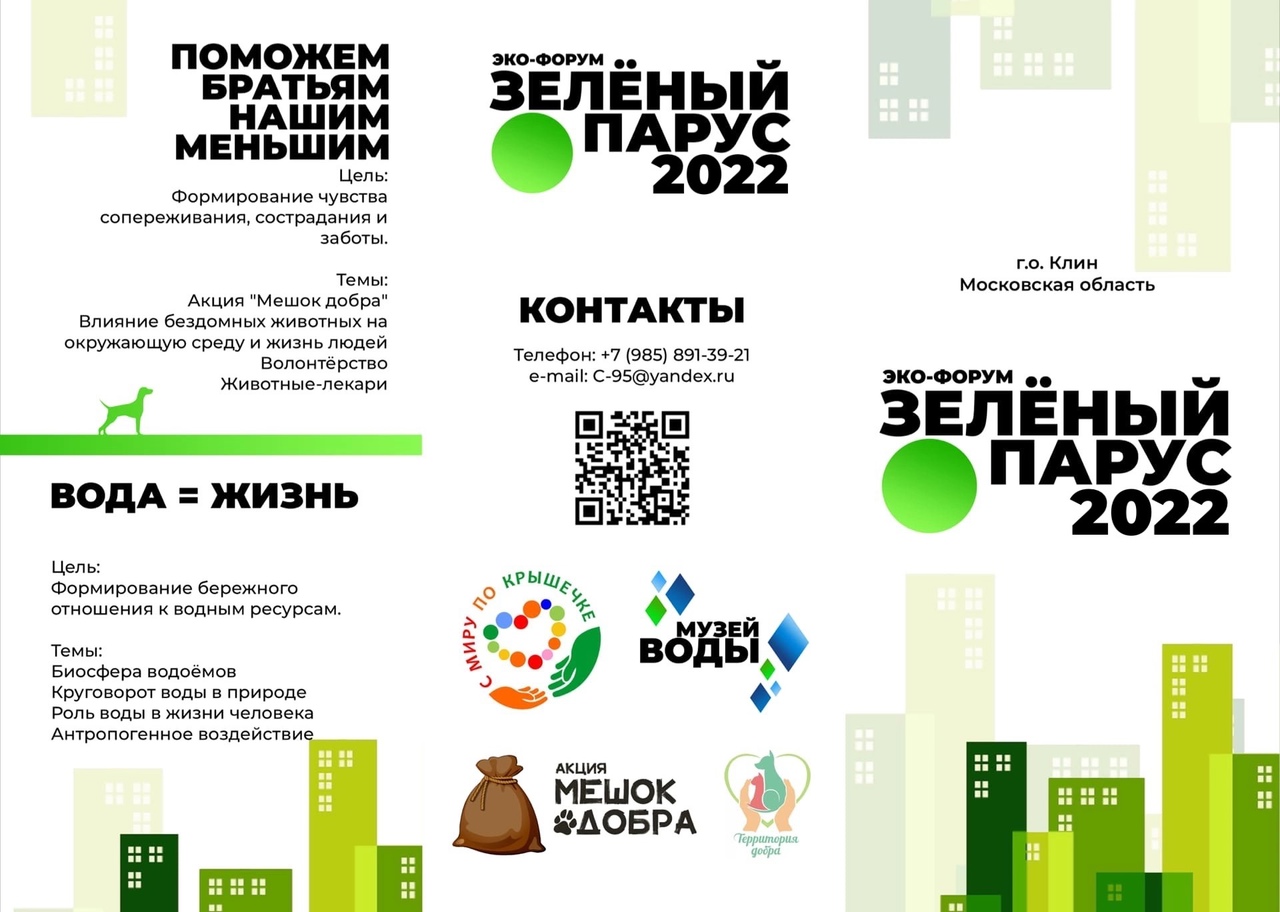 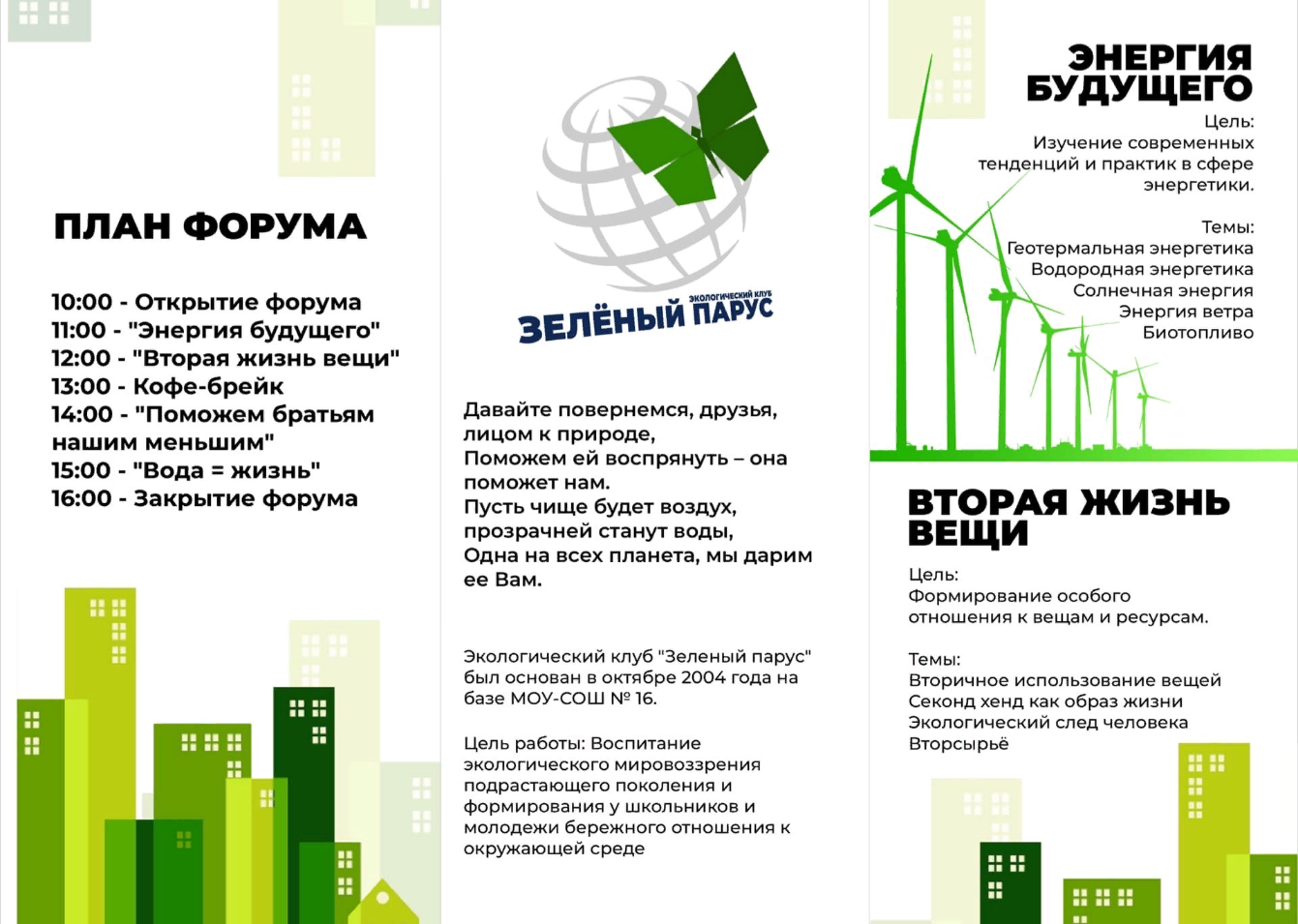 Фото. Информационный буклетПриложение 2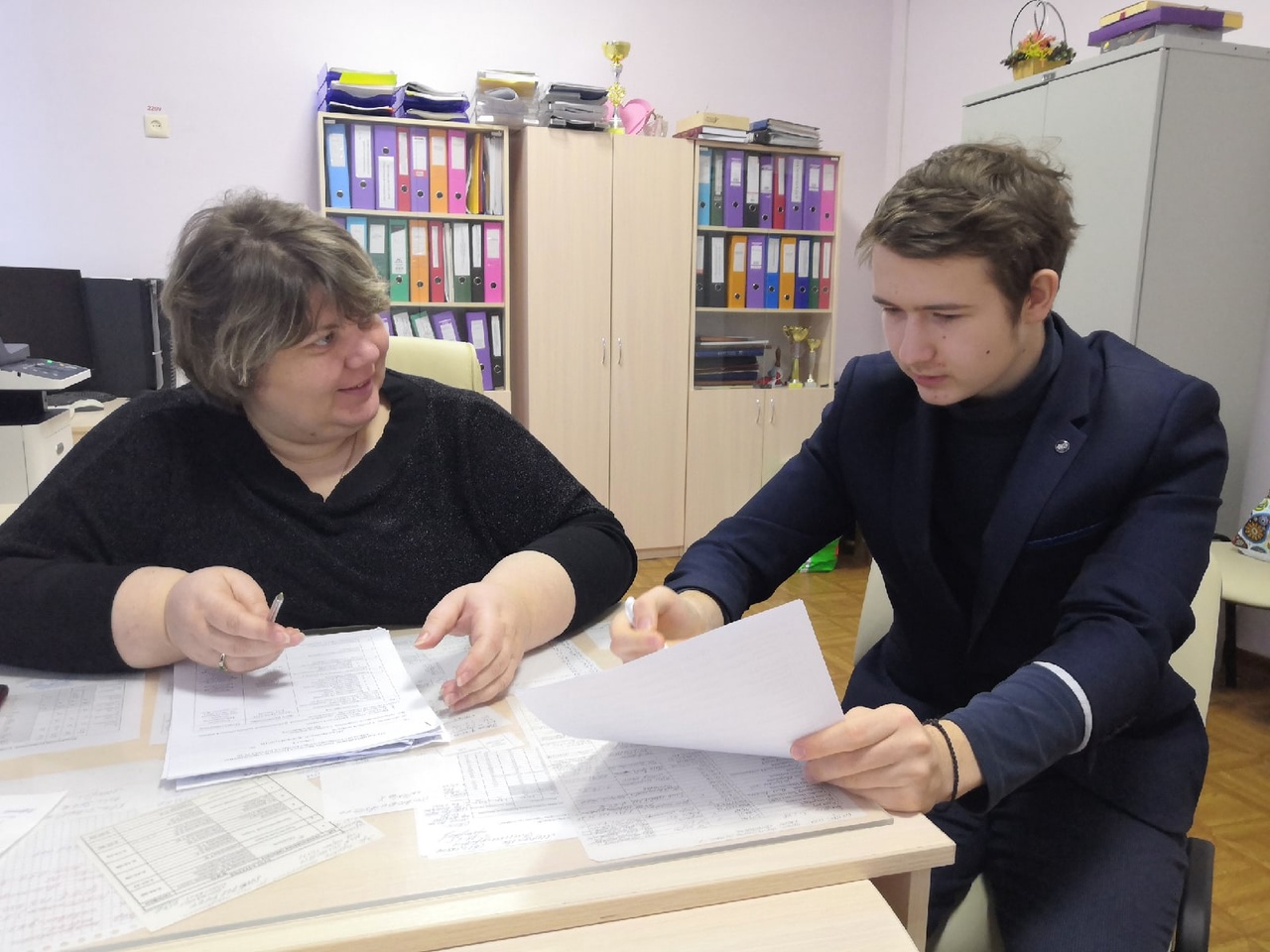 Фото. Подготовительная работа. Обсуждение вопросов организации молодежного экологического форума с директором школы Соколовой Ольгой ВладимировнойПриложение 3Программа форумаИзучив опыт организации молодежных экологических форумов, мы предлагаем к работе следующие секции:1.	«Энергия будущего»Цель – изучение современных тенденций и практик в сфере энергетикиТемы: Геотермальная энергетика; Солнечная энергия; Энергия ветра; Водородная энергетика; Биотопливо.2.	«Вторая жизнь вещи»Цель – формирование особого отношения к вещам и ресурсамТемы: Вторичное использование вещей; Секондхенд как образ жизни; Экологический след человека; Вторсырье.3.	«Поможем братьям нашим меньшим»Цель – формирование чувства сопереживания, сострадания, заботыТемы: Акция «Мешок добра»; Влияние бездомных животных на окружающую среду и жизнь людей; Волонтерство; Животные-лекари.4.	«Вода = жизнь»Цель: формирование бережного отношения к водным ресурсамТемы: Биосфера водоемов; Круговорот воды в природе; Роль воды в жизни человека; Антропогенное воздействие.В программе форума предусмотрено ряд мероприятий, посвященных реализации национального проекта «Экология», целями которого являются: комфортная и безопасная среда для жизни, а именно ликвидация наиболее опасных объектов накопленного вреда окружающей среде и экологическое оздоровление водных объектов; снижение выбросов опасных загрязняющих веществ, оказывающих наибольшее негативное воздействие на окружающую среду и здоровье человека; создание устойчивой системы обращения с твердыми коммунальными отходами, обеспечивающей сортировку отходов.В ходе работы секций молодые экологические лидеры обсудят темы экологии и осознанного образа жизни. Школьники расскажут о собственном опыте благоустройства территорий, уборке мусора, защите водоемов, проведению экологических уроков, организации волонтерского движения и других актуальных проектах.На базе форума молодые экологи смогут рассказать о своих идеях и презентовать проекты, направленные на решение экологических проблем. Лучшие работы будут награждены грамотами и дипломами, все участники конкурса получат сертификаты. В рамках молодежного экологического форума будут организованы конференция, лекции, мастер-классы. Чтобы мероприятие было полезным и интересным, мы планируем пригласить спикеров из разных сфер: представителей общественных организаций, экспертов, экоактивистов. Такая форма делового общения позволит соединить все поколения для реализации планов по охране природы.Вице-спикерами станут сами школьники. По окончанию подведение итогов форума.Участники форума: обучающиеся г.о. Клин, все заинтересованные лица.Место проведения: МОУ-СОШ №16Дата проведения (по плану): 22 апреля 2022 года.Автор: Климов Евгений Игоревич, обучающийся 10 классаРуководитель: Сафронова Ольга Викторовна, учитель химии и экологии